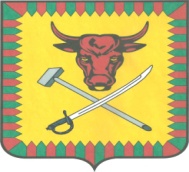 ИЗБИРАТЕЛЬНАЯ КОМИССИЯ МУНИЦИПАЛЬНОГО РАЙОНА «ЧИТИНСКИЙ РАЙОН»ПОСТАНОВЛЕНИЕ«03» августа 2018 года                                                                                  №188О регистрации Базаровой Веры Бальжинимаевны, выдвинутой порядке самовыдвижения кандидатом на выборы депутатов  Совета муниципального района «Читинский район» по одномандатному избирательному округу Смоленскому №8Сведения в соответствии с частями 5 и 8 статьи 42 Закона Забайкальского края «О муниципальных выборах в Забайкальском крае» кандидатом представлены.Для регистрации Базаровой Веры Бальжинимаевны в избирательную комиссию муниципального района «Читинский район» представлены:– подписи избирателей на 8 (восьми) подписных листах, содержащих 24 (двадцать четыре) подписи избирателей;– протокол об итогах сбора подписей (прилагается);– первый финансовый отчет кандидата.Проверив соответствие порядка выдвижения Базаровой Веры Бальжинимаевны, выдвинутой в порядке самовыдвижения по одномандатному избирательному округу Смоленскому №8 требованиям Федерального Закона «Об основных гарантиях избирательных прав и права на участие в референдуме граждан Российской Федерации», Закона Забайкальского края «О муниципальных выборах в Забайкальском крае», избирательная комиссия на выборах депутатов Совета муниципального района «Читинский район», установила следующее.Документы, представленные Базаровой Верой Бальжинимаевной в избирательную комиссию муниципального района «Читинский район», для регистрации кандидатом в депутаты Совета муниципального района «Читинский район», и порядок выдвижения кандидата соответствуют требованиям указанного Федерального закона и Закона Забайкальского края «О муниципальных выборах в Забайкальском крае». Избирательная комиссия муниципального района «Читинский район» на основании части 2 статьи 49 Закона Забайкальского края «О муниципальных выборах в Забайкальском крае» направила в соответствующие органы представления о проверке достоверности сведений, представленных о себе кандидатом при выдвижении. Информации о том, что сведения, представленные кандидатом в соответствии с пунктом 31 статьи 33 Федерального закона «Об основных гарантиях избирательных прав и права на участие в референдуме граждан Российской Федерации» и по форме, предусмотренной Указом Президента Российской Федерации от 06.06.2013 г. №546, являются недостоверными и (или) неполными, в избирательную комиссию не поступало.В соответствии с постановлением избирательной комиссии «О количестве подписей избирателей, собираемых в поддержку выдвижения (самовыдвижения) кандидата, необходимом для регистрации кандидата на выборах депутатов Совета муниципального района «Читинский район» от 21 июня 2018г. №7 минимальное число подписей, необходимое для поддержки выдвижения и регистрации кандидата на выборах депутатов Совета муниципального района «Читинский район»составляет 19 (девятнадцать) подписей, максимальное число подписей, которое может быть представлено кандидатом, 23 (двадцать три) подписи.Кандидатом Базаровой Верой Бальжинимаевной в избирательную комиссию представлены подписные листы, содержащие 24 (двадцать четыре) подписи избирателей.Согласно результатам проверки подписей избирателей (копия итогового протокола прилагается), из 24 (двадцати четырёх) представленных кандидатом подписей недействительных или недостоверных подписей комиссией не выявлено.Таким образом, количество достоверных подписей, представленных кандидатом в поддержку своего выдвижения на выборы в депутаты Совета муниципального района «Читинский район» составляет 24 (двадцать четыре) подписи избирателей, что является достаточным для регистрации Базаровой Веры Бальжинимаевны кандидата на выборах депутатов Совета муниципального района «Читинский район».С учетом вышеизложенного и в соответствии со статьями 42, 43, 46, 48-50 Закона Забайкальского края «О муниципальных выборах в Забайкальском крае»,  избирательная комиссия муниципального района «Читинский район»п о с т а н о в л я е т :1.Зарегистрировать Базарову Веру Бальжинимаевну, 24 июня 1963 года рождения, индивидуального предпринимателя, проживающего по адресу: Забайкальский край, Читинский район, с.Угдан, выдвинутого в порядке самовыдвижения кандидатом на выборах депутатов Совета муниципального района «Читинский район» по одномандатному избирательному округу Смоленскому №8, дата регистрации – 3 августа 2018 года, время регистрации -   13 часов  35  минут.2.Выдать кандидату Базаровой Вере Бальжинимаевне удостоверение установленного образца.3.Включить сведения о кандидате Базаровой Вере Бальжинимаевне в текст избирательного бюллетеня для голосования и в информационный плакат о зарегистрированных кандидатах.4.Направить сведения о зарегистрированном кандидате Базаровой Вере Бальжинимаевне для опубликования в газету «Ингода».5.Направить настоящее постановление кандидату в депутаты Базаровой Вере Бальжинимаевне и разместить на официальной странице избирательной комиссии муниципального района «Читинский район» в информационно-телекоммуникационной сети «Интернет».6.Сведения о кандидате Базаровой Вере Бальжинимаевне предусмотренные частями 5, 8 статьи 42 Закона Забайкальского края «О муниципальных выборах в Забайкальском крае» прилагаются.7.Контроль за исполнением настоящего постановления возложить на заместителя председателя комиссии  Звенигородскую О.В.Председатель избирательной комиссии                                  Павлова Л.П. Секретарь избирательной комиссии                                   Голобокова О.А.